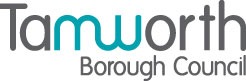 Gambling Act 2005 - Section 52Application for Lottery Registration to be CancelledLottery Registration Number I …………………………………………. on behalf offormerly apply to the registering authority for the above mentioned lottery registration to be cancelled.Signed			Dated		Print Name	Authority		